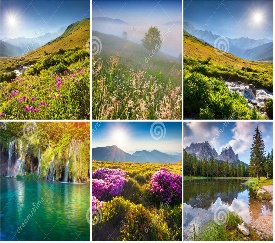 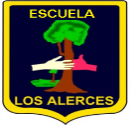 Escuela Básica N.º 1737Los Alerces de Maipú                                                                                                                                                                                                                                                                                                   PAUTA DE EVALUACIÓN SEPTIEMBRE ARTÍSTICA Y TECNOLOGÍA:COLLAGE “PAISAJES DE CHILE”Nombre: ………………………………………………………………….Curso:..……1°A… Fecha: 15 /10/2020Puntaje Ideal……32………. Puntaje Real: ………………….. Nota: ……………………………………………...INDICADORESPUNTAJE IDEALPUNTAJE REALUtiliza la técnica de collage          07Técnica de pegado           05Técnica de recortado          05Realiza un trabajo creativo en relación a los Paisajes de Chile.         10Entrega en el tiempo estipulado         05